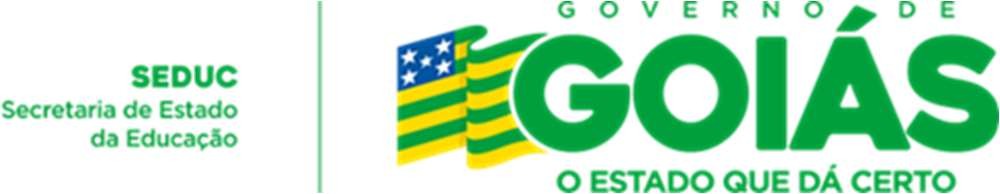 SECRETARIA DE ESTADO DA EDUCAÇÃOSUPERINTENDÊNCIA DA EDUCAÇÃO INFANTIL E ENSINO FUNDAMENTALDECLARAÇÃO DE ACOMPANHAMENTO DA EXECUÇÃO DOS RECURSOS FINANCEIROS - PRÊMIO LEIANome da escola:Diretor(a):Município:Categoria: PREMIADA Nome da escola:Pelo presente instrumento o Conselho Escolar NOME DO CONSELHO ESCOLAR da NOME DA ESCOLA, inscrito no CNPJ (número do CNPJ), submete à apreciação os documentos de Acompanhamento da Execução do Recurso Financeiro oriundo do PRÊMIO LEIA, em anexo. às autoridades designadas, nos termos do artigo 12 do Decreto Nº 10.270/2023 e da portaria Nº 3386 de 21 de junho de 2023.Conclui-se pelos devidos fins legais pela aprovação / reprovação da execução das ações programada e executadas com o Recurso Financeiro oriundo do PRÊMIO LEIA, em 2023.Município/GO,______de,_______________de 2023._____________________________		__________________________________Diretor (a) da Unidade Escolar		Secretário (a)  Municipal de Educação__________________________________Coordendor (a) Regional de Educação